EVROPSKA 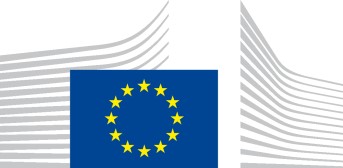 	 KOMISIJA 	 Bruselj, 11.12.2017  C(2017) 8700 final IZVEDBENI SKLEP KOMISIJE z dne 11.12.2017 o spremembi Sklepa Komisije C(2015) 1658 o odobritvi nacionalnega programa Republike Slovenije za podporo iz Sklada za azil, migracije in vključevanje za obdobje 2014–2020 	(BESEDILO V SLOVENSKEM JEZIKU JE EDINO VERODOSTOJNO) 	 IZVEDBENI SKLEP KOMISIJE z dne 11.12.2017 o spremembi Sklepa Komisije C(2015) 1658 o odobritvi nacionalnega programa Republike Slovenije za podporo iz Sklada za azil, migracije in vključevanje za obdobje 2014–2020 (BESEDILO V SLOVENSKEM JEZIKU JE EDINO VERODOSTOJNO) EVROPSKA KOMISIJA JE – ob upoštevanju Pogodbe o delovanju Evropske unije, ob upoštevanju Uredbe (EU) št. 514/2014 Evropskega parlamenta in Sveta z dne 16. aprila 2014 o splošnih določbah o Skladu za migracije, azil in vključevanje ter o instrumentu za finančno podporo na področju policijskega sodelovanja, preprečevanja kriminala in boja proti njemu ter obvladovanja kriz in zlasti člena 14(9) Uredbe, ob upoštevanju naslednjega: S sklepom Komisije C(2015) 1658 je bil odobren nacionalni program Slovenije za podporo iz Sklada za azil, migracije in vključevanje za obdobje 2014–2020, ki je bil predložen 13. marca 2015, in določen najvišji prispevek iz Sklada za nacionalni program Slovenije. V skladu s členom 1 Izvedbene uredbe Komisije (EU) št. 801/2014 bi morale države članice vsaki dve leti zagotoviti število oseb, ki jih nameravajo preseliti. Države članice imajo pravico prejeti dodaten znesek v višini 6 000 EUR za vsako preseljeno osebo iz člena 17(1) Uredbe (EU) št. 516/2014 Evropskega parlamenta in Sveta in 10 000 EUR za vsako preseljeno osebo iz člena 17(2) navedene uredbe. Slovenija je 30. novembra 2017 prek sistema elektronske izmenjave podatkov Komisije SFC2014 predložila revidiran nacionalni program, ki zagotavlja oceno števila oseb, ki jih namerava preseliti.  Ta sklep je sklep o financiranju v smislu člena 84 Uredbe (EU, Euratom) št. 966/2012 Evropskega parlamenta in Sveta in pravna obveznost v smislu člena 85 navedene uredbe. Sklep C(2015) 1658 bi bilo zato treba ustrezno spremeniti – SPREJELA NASLEDNJI SKLEP:  Člen 1 Sklep C(2015) 1658 se spremeni: (1) člen 1 se nadomesti z naslednjim: „Člen 1 Revidirani nacionalni program Slovenije za podporo iz Sklada za azil, migracije in vključevanje za obdobje od 1. januarja 2014 do 31. decembra 2020, kot je bil v končni različici predložen 30. novembra 2017, se odobri.“; (2) člen 2 se nadomesti z naslednjim: „Člen 2 Najvišji prispevek iz Sklada za azil, migracije in vključevanje za nacionalni program Slovenije znaša 20 328 072 EUR in se financira iz proračunske vrstice 18 03 01 splošnega proračuna Unije.  Najvišji prispevek sestavljajo:  osnovni znesek v višini 14 725 477 EUR, dodeljen v skladu s Prilogo I k Uredbi (EU) št. 516/2014; dodatni znesek v višini 600 000 EUR za program Unije za preselitev, dodeljen v skladu s členom 17 navedene uredbe; dodatni znesek v višini 3 402 000 EUR za premestitev prosilcev za mednarodno zaščito iz Grčije in Italije v skladu s členom 10 Sklepa Sveta (EU) 2015/1523 in členom 10(1)(a) Sklepa Sveta (EU) 2015/1601; dodatni znesek v višini 1 600 595 EUR, dodeljen v skladu s Prilogo I k Uredbi (EU) št. 516/2014.“ Člen 2 Ta sklep je naslovljen na Republiko Slovenijo. V Bruslju, 11.12.2017  	Za Komisijo  	Dimitris AVRAMOPOULOS  	Član Komisije 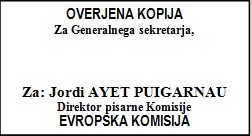 